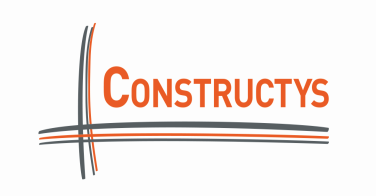 EntrepriseLe bénéficiaireLe bénéficiaireTuteurNomNomPrénomTuteurQualité/TitreQualité/TitreQualité/TitreOrganisation de l’accueil, du tutorat, de l’intégration dans l’entreprise et de la professionnalisation Modalités du choix du tuteur ; organisation  de la relation  avec le bénéficiaire quant à l’accueil, le suivi, l’activité du bénéficiaire etc.DescriptionDescriptionDescriptionOrganisation de l’accueil, du tutorat, de l’intégration dans l’entreprise et de la professionnalisation Modalités du choix du tuteur ; organisation  de la relation  avec le bénéficiaire quant à l’accueil, le suivi, l’activité du bénéficiaire etc.Entretien d’embaucheDate : AvecAvecCompétences déjà maîtriséesPersonnalisation de la formationCompétences déjà maîtriséesPersonnalisation de la formationCompétences déjà maîtriséesPersonnalisation de la formationCompétences déjà maîtriséesPersonnalisation de la formationDétermination des compétences à acquérir pendant le contrat(10 compétences maxi, sous forme de « être capable de… »)Ex : dresser un enduit1.1.1.Détermination des compétences à acquérir pendant le contrat(10 compétences maxi, sous forme de « être capable de… »)Ex : dresser un enduit2.2.2.Détermination des compétences à acquérir pendant le contrat(10 compétences maxi, sous forme de « être capable de… »)Ex : dresser un enduit3.3.3.Détermination des compétences à acquérir pendant le contrat(10 compétences maxi, sous forme de « être capable de… »)Ex : dresser un enduit4.4.4.Détermination des compétences à acquérir pendant le contrat(10 compétences maxi, sous forme de « être capable de… »)Ex : dresser un enduit5.5.5.Détermination des compétences à acquérir pendant le contrat(10 compétences maxi, sous forme de « être capable de… »)Ex : dresser un enduit6.6.6.Détermination des compétences à acquérir pendant le contrat(10 compétences maxi, sous forme de « être capable de… »)Ex : dresser un enduit7.7.7.Détermination des compétences à acquérir pendant le contrat(10 compétences maxi, sous forme de « être capable de… »)Ex : dresser un enduit8.8.8.Détermination des compétences à acquérir pendant le contrat(10 compétences maxi, sous forme de « être capable de… »)Ex : dresser un enduit9.9.9.Détermination des compétences à acquérir pendant le contrat(10 compétences maxi, sous forme de « être capable de… »)Ex : dresser un enduit10.10.10.Objectifs du contratDiplôme/Titre/CQP ou qualification reconnue dans les classifications de la CCN ou sur la liste des CPNE préparés :Diplôme/Titre/CQP ou qualification reconnue dans les classifications de la CCN ou sur la liste des CPNE préparés :Diplôme/Titre/CQP ou qualification reconnue dans les classifications de la CCN ou sur la liste des CPNE préparés :Visa employeur/son représentantVisa salariéVisa tuteurVisa tuteurEntretien Bilan à 2 moisPoint sur l’activité, l’acquisition des compétences, les relations avec le formateur, etc.Appréciations : Actions décidées :Actions décidées :Visa employeur/son représentantVisa salariéVisa tuteurVisa tuteurEntretien fin de contratEvaluation, analyse et réflexions sur les éventuelles suitesVisa employeur/son représentantet dateVisa salarié et dateVisa tuteur et dateVisa tuteur et dateAutres observationsL’accompagnement des Constructys régionaux sera sollicité pour le positionnement et la définition des objectifsL’accompagnement des Constructys régionaux sera sollicité pour le positionnement et la définition des objectifsL’accompagnement des Constructys régionaux sera sollicité pour le positionnement et la définition des objectifsL’accompagnement des Constructys régionaux sera sollicité pour le positionnement et la définition des objectifs